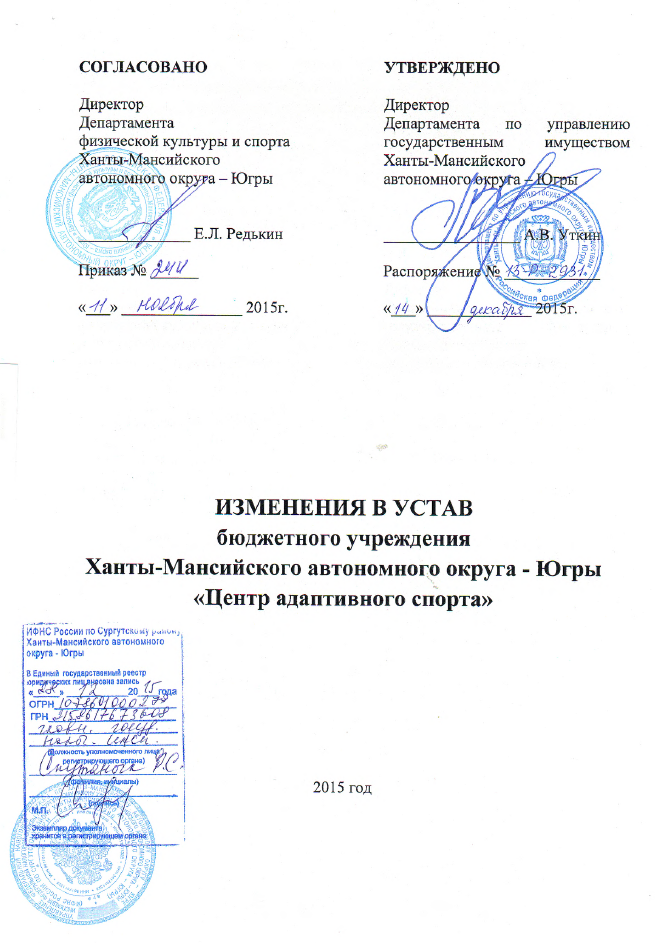 ИЗМЕНЕНИЯ В УСТАВбюджетного учрежденияХанты-Мансийского автономного округа - Югры «Центр адаптивного спорта»2015 годПункт 1.6. изложить в следующей редакции: «1.6. Место нахождения и почтовый адрес: Российская Федерация, 628011, город Ханты-Мансийск, улица Студенческая, дом 21.»СОГЛАСОВАНО:ДиректорДепартамента физической культуры и спорта Ханты-Мансийского автономного округа – Югры______________ Е.Л. РедькинПриказ № ______«___» _______________ 2015г.Утверждено ДиректорДепартамента по управлению государственным имуществом Ханты-Мансийского автономного округа – Югры_________________ А.В. УткинРаспоряжение № ____________«___» _____________ 2015г.